Новиков Игорь ИгоревичExperience:Position applied for: Deck CadetDate of birth: 13.04.1989 (age: 28)Residence permit in Ukraine: NoCountry of residence: UkraineCity of residence: OdessaContact Tel. No: +38 (099) 722-96-56E-Mail: gaidara1@mail.ruU.S. visa: NoE.U. visa: NoUkrainian biometric international passport: Not specifiedDate available from: 10.01.2009English knowledge: GoodMinimum salary: 500 $ per monthPositionFrom / ToVessel nameVessel typeDWTMEBHPFlagShipownerCrewingDeck Cadet24.05.2008-15.09.2008"Qurtuba"Chemical Tanker46 239 р.т.-Саудовская Арабия, ДB&S ShipmanagementSunDeck Cadet31.05.2007-31.07.2007"Гранит"Tug Boat728 р.т.-УкраинаПорт Одессы&mdash;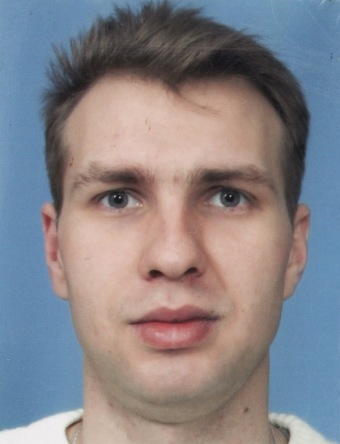 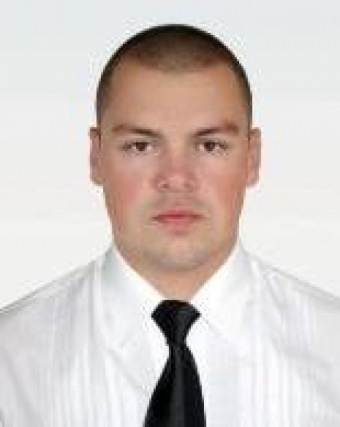 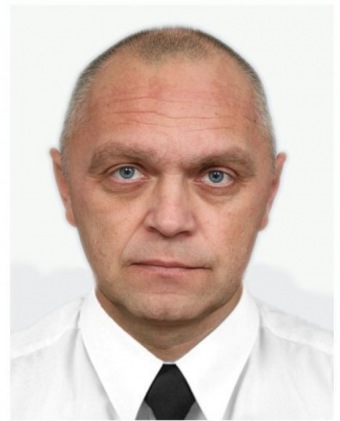 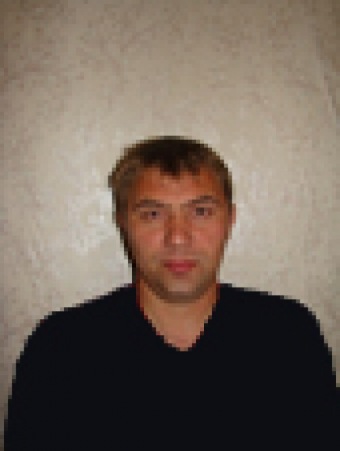 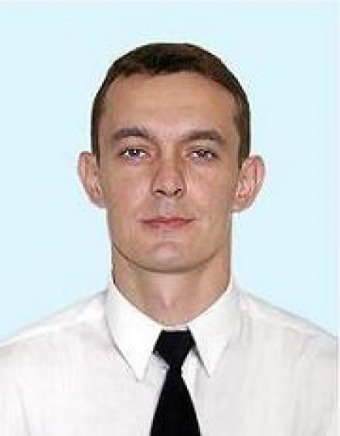 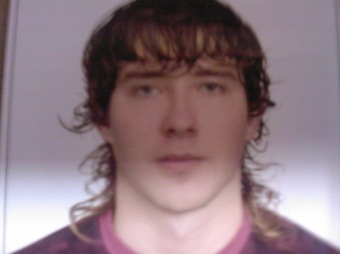 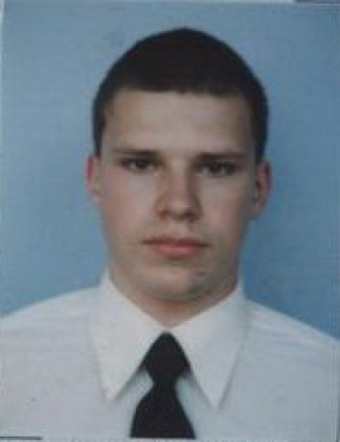 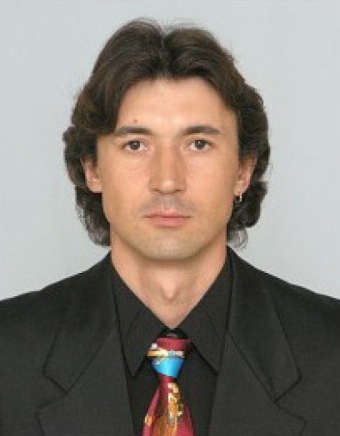 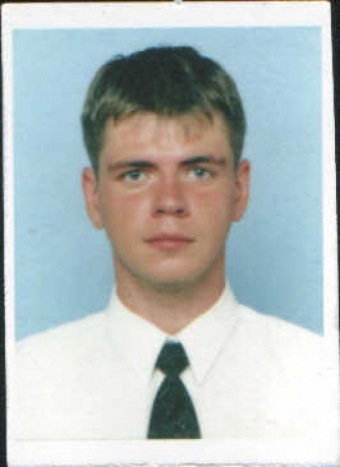 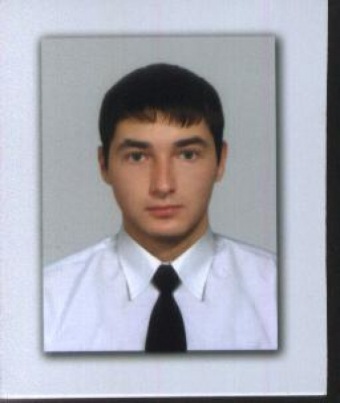 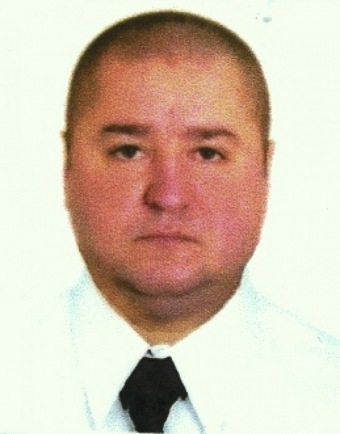 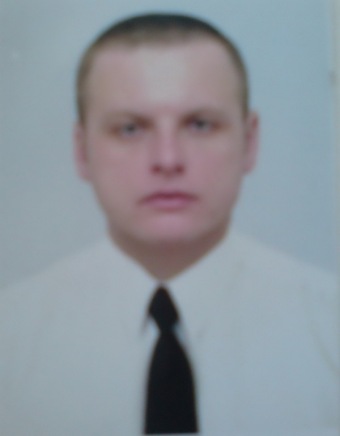 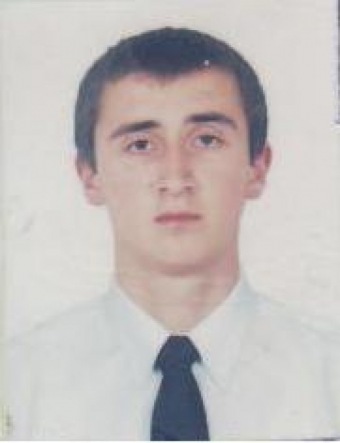 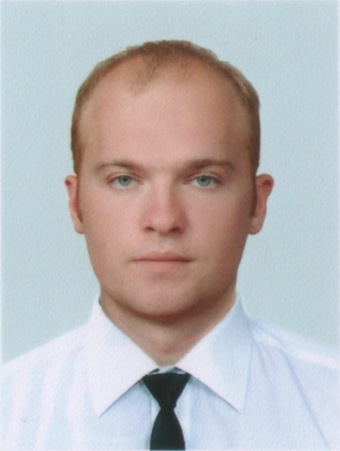 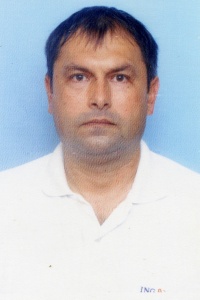 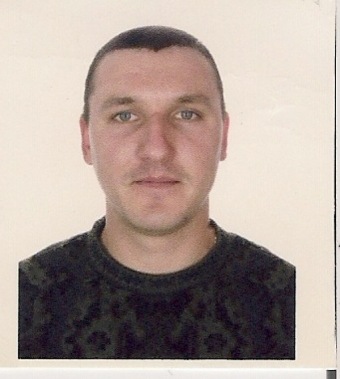 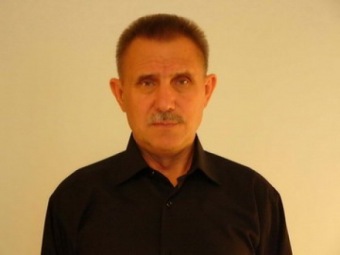 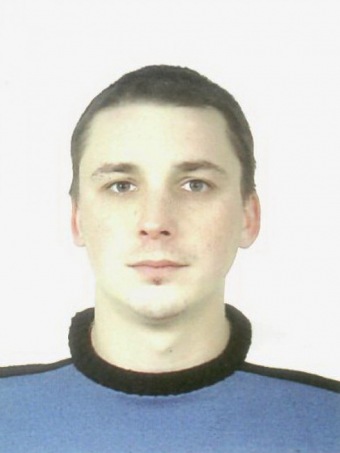 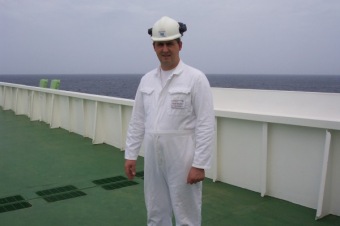 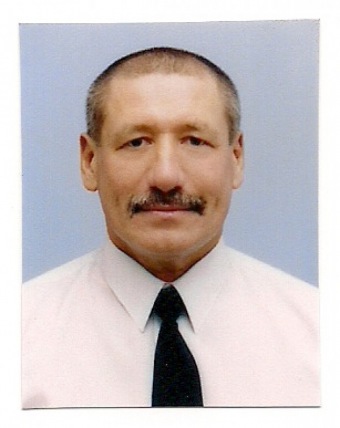 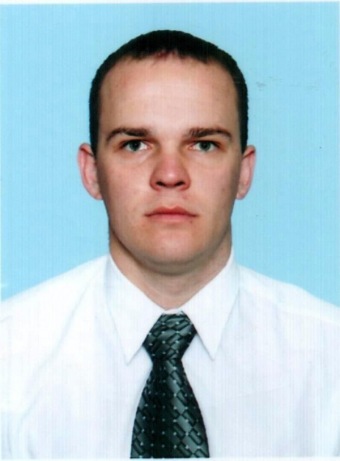 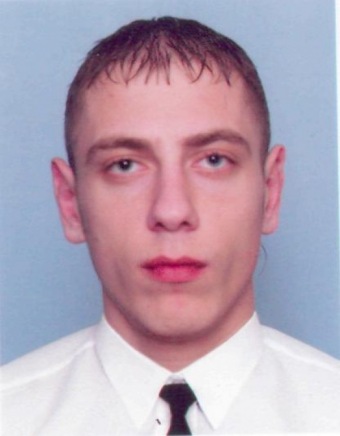 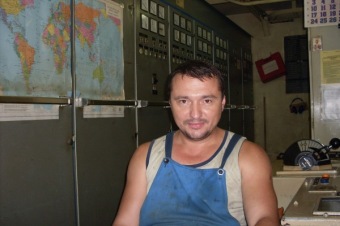 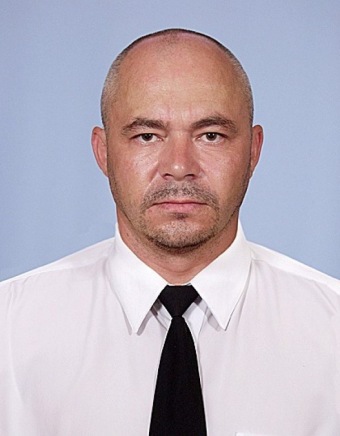 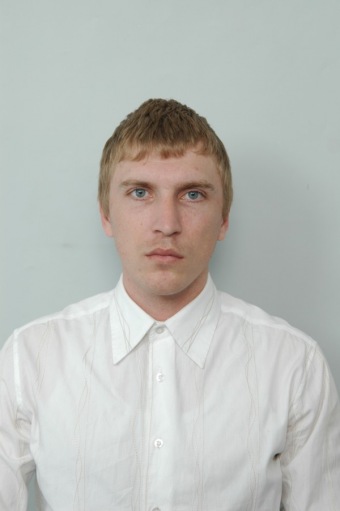 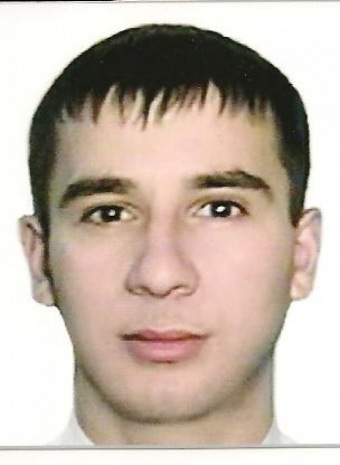 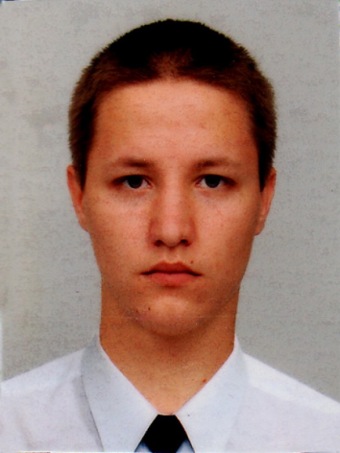 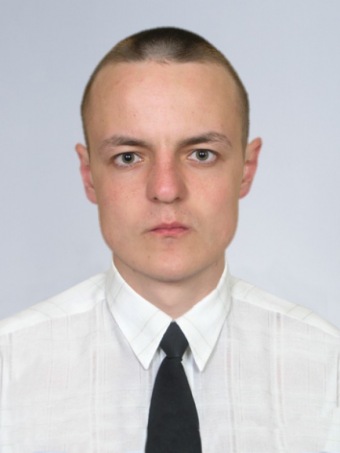 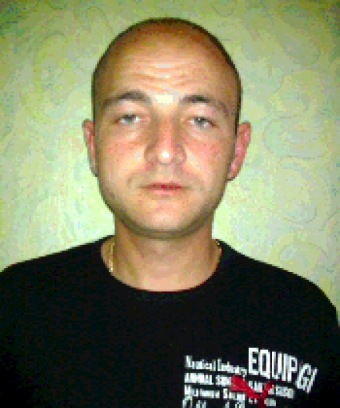 